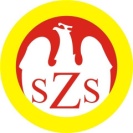 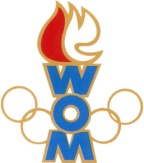 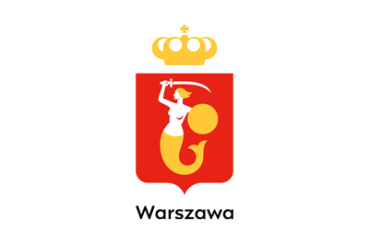 LVII WOMKOMUNIKAT KOŃCOWY ZAWODÓW FINAŁOWYCHSZTAFETY M  MŁODZIEŻ W ROKU SZK.2023/2024Zespół Bemowa nie zgłosił się na zawodyMiejsceSzkołaDzielnicaPkt. WOM1Szkoła Podstawowa nr 204Wawer162Szkoła Podstawowa nr 158Śródmieście143Szkoła Podstawowa nr 280Ochota124Szkoła Podstawowa nr 65Żoliborz105Szkoła Podstawowa nr 77Bielany96Prywatna Szkoła Podstawowa nr 6 Sióstr NiepokalanekUrsynów87Szkoła Podstawowa nr 11Ursus78Szkoła Podstawowa nr 215Praga Południe79Szkoła Podstawowa nr 358Wilanów710Szkoła Podstawowa nr 353Wesoła411Szkoła Podstawowa nr 377Targówek412Szkoła Podstawowa nr 217Rembertów413Szkoła Podstawowa nr 2 Przymierza RodzinMokotów314Szkoła Podstawowa nr 222Wola315Szkoła Podstawowa nr 94Włochy216Szkoła Podstawowa nr 31Białołęka217Szkoła Podstawowa nr 258Praga Północ1